  Santiago de Querétaro, Qro., C.U., xx de xxxx del 2021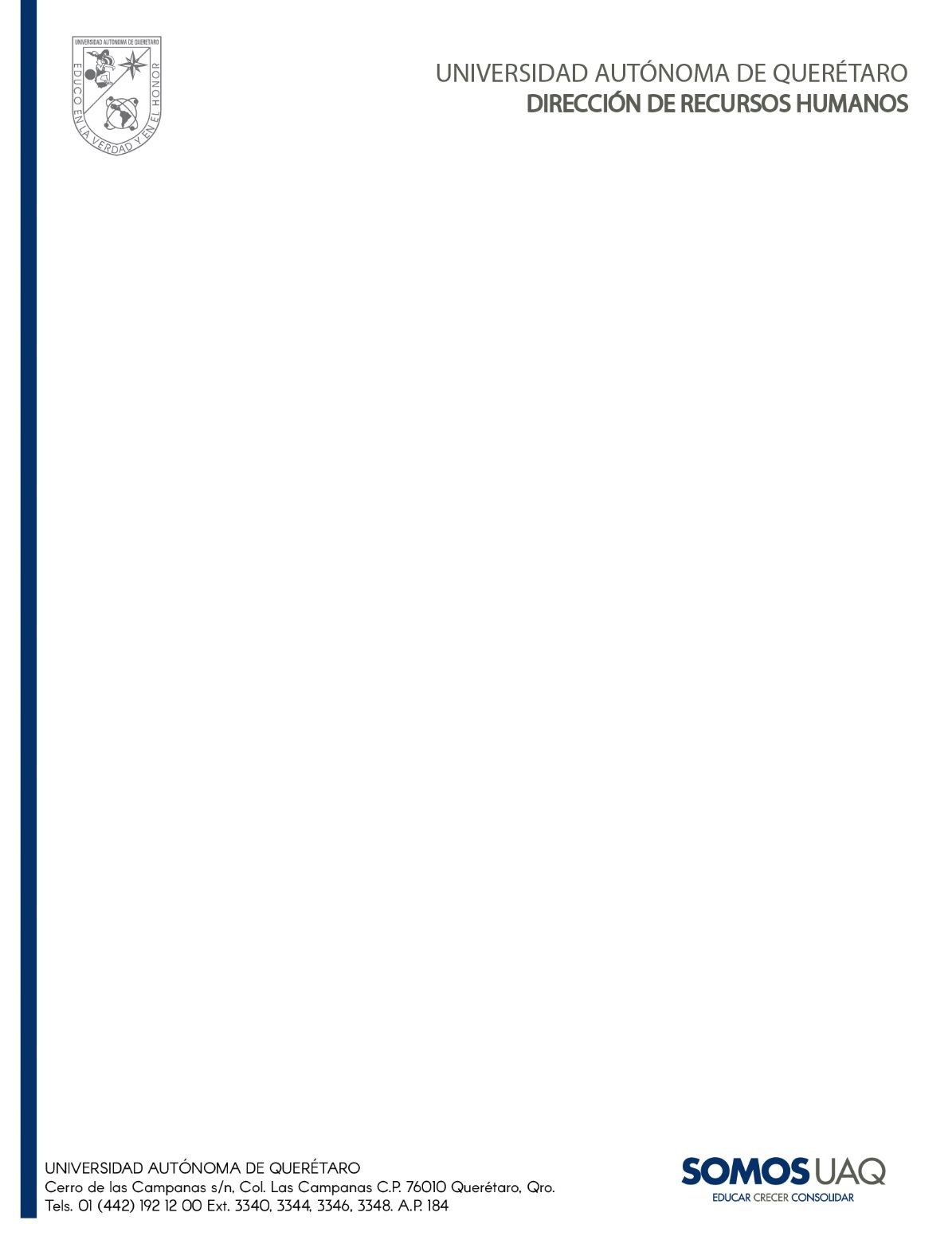 MTRO. ARTEMIO SOTOMAYOR OLMEDODIRECTOR DE RECURSOS HUMANOS UAQPRESENTE      Por este medio les envío las solicitudes originales de gasto, para efectos del pago de xxxxxx  a los colaboradores que apoyan en Xxxxxxx, de la facultad de Xxxxxx, de acuerdo al siguiente listado:  Atentamente                  ______________________NOMBRE DEL RESPONSABLECARGO DEL RESPONSABLEContacto para aclaracionesxxxxx@xxxxxxx.xxxxext. 0000NoNombre del beneficiarioClavePeriodo correspondiente a pagar:Fecha de pagoTipo de nóminaSolicitud de gastoImporte1APELLIDO APELLIDO NOMBRE (S)1ra quincena de marzo00/00/2021HONORARIOS2013060400$ 0,000.002APELLIDO APELLIDO NOMBRE (S)00/00/2021HONORARIOSXXXXXXXX$ 0,000.003APELLIDO APELLIDO NOMBRE (S)00/00/2021HONORARIOSXXXXXXXX$ 0,000.00